Заявка на участие во втором турнире по художественной гимнастике на призы ЗМС Александры Солдатовой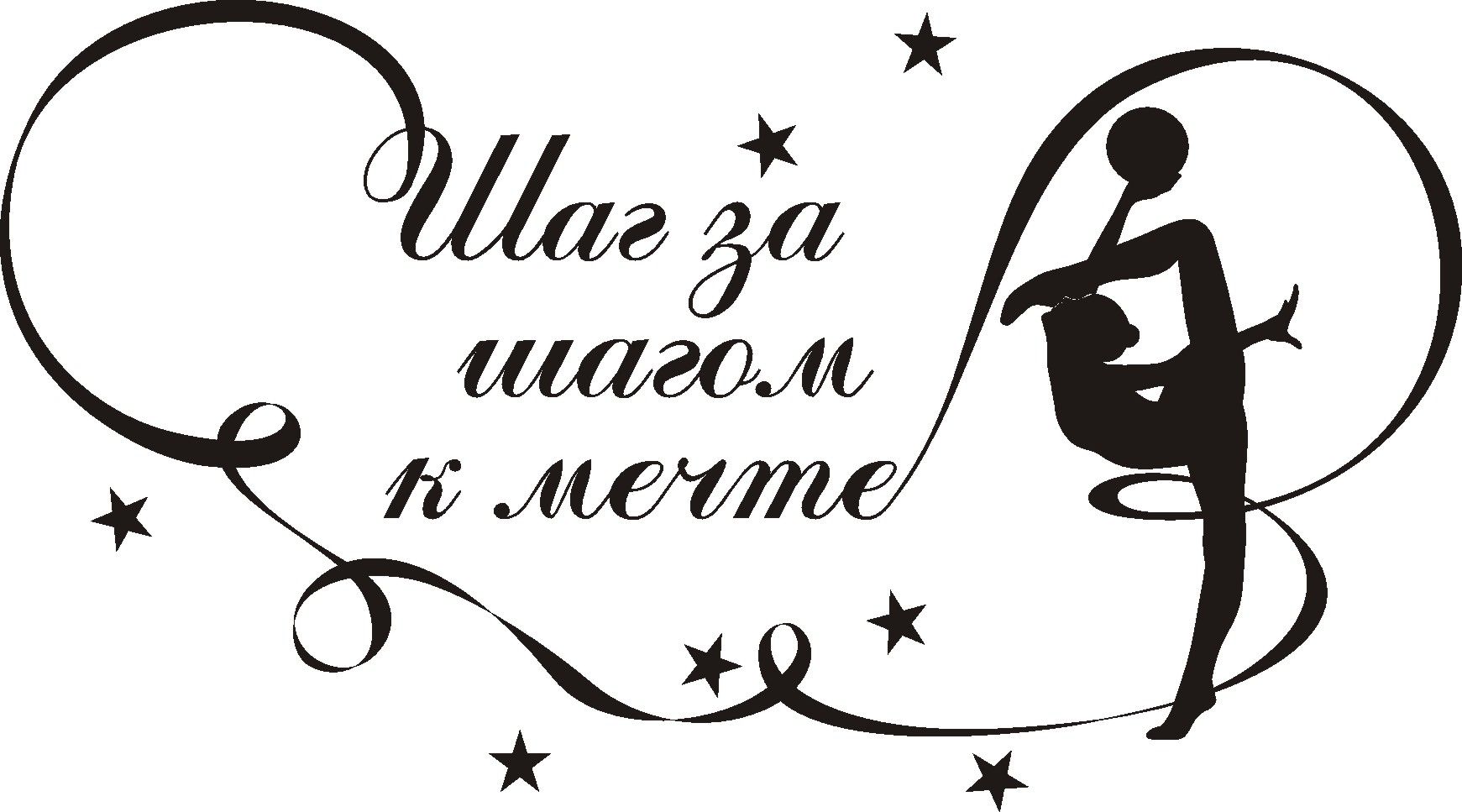 Заявки отправляются на почту до  25 ноября: АnnaDyachenkoTeam@mail.ru8-926-668-1098 Азиза РауповаКоманда:Город:Ответственное лицо:Судья:№ФИ спортсменаГод рожденияКатегорияФИО тренераВиза врача